Deckblatt frei gestaltbarBitte Titel des Konzepts und Ansprechpartner*innen angeben!Hinweis: Alle blauen Texte dienen zur Orientierung und sind vor Abgabe zu entfernen. Deckblatt und Literaturverzeichnis zählen nicht zu der Seitenbegrenzung von max. 4 Seiten. Problemstellung Beschreibung der Problemstellung. Warum ist in dem entsprechenden Anwendungsfall eine Änderung der Mobilität notwendig?Beispielbild: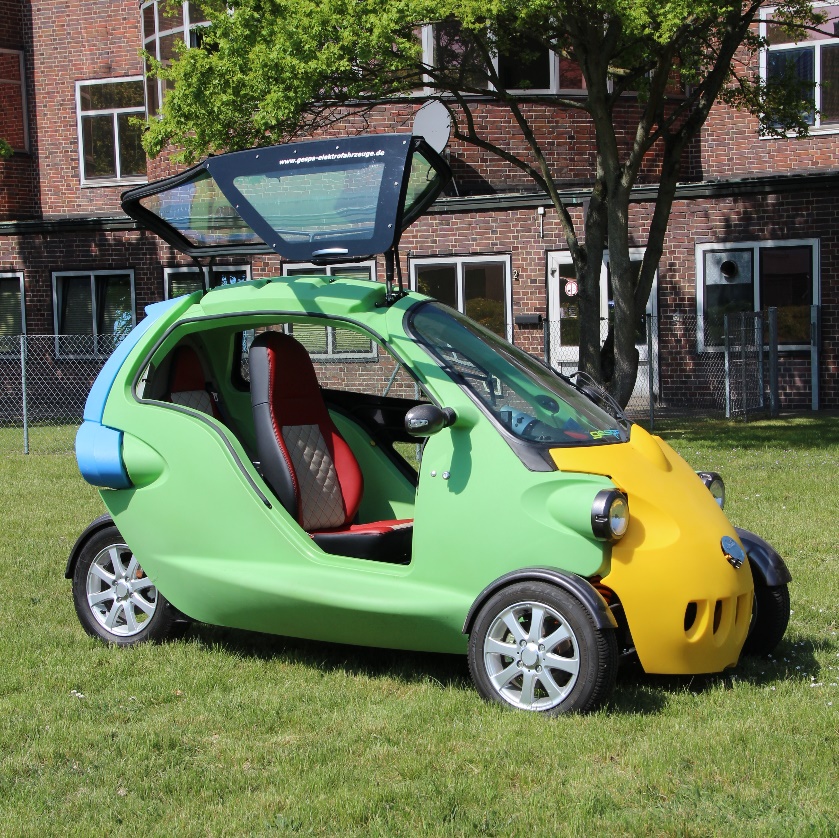 Abbildung 1: Bildtitel [1].Beschreibung des KonzeptsKonkrete Beschreibung der Idee bzw. Maßnahmen [2].Auswirkungen auf die MobilitätErläuterung der bei Umsetzung zu erwartenden Auswirkungen auf die Mobilität. Abschätzung der Reduktion von CO2-EmissionenAbschätzung der denkbaren Reduktion von CO2-Emissionen (in t (Tonnen) CO2-Äquivalent). Keine Angst vor groben Annahmen und Daumenwerten! UmsetzungsplanungAufzählung der Schritte, welche erforderlich sind, um die Idee bzw. das Konzept zu realisieren.Kostenabschätzung der UmsetzungGrobe Abschätzung der Kosten in den jeweiligen Bereichen, welche bei einer Umsetzung der Idee betroffen wären.LiteraturverzeichnisAlle verwendeten Quellen sind im Literaturverzeichnis aufzuführen. [1]: Autor (Jahr): Titel, Seiten.[2]: Autor (Jahr): Titel, URL, aufgerufen am: TT.MM.JJJJ. 